ПРОТОКОЛ собрания жителей по общественному обсуждению проекта муниципальной программы «Формирование комфортной городской среды на территории муниципального образования поселок Анопино (сельское поселение) Гусь-Хрустального района Владимирской области на 2018-2022 годы»по адресу: Гусь-Хрустальный район, поселок Анопино, улица Чехова, дом № 7,Место проведения: поселок Анопино, улица Чехова, дом № 7,Дата проведения: 27 октября 2017 года,Время проведения: 11.00 – 12.00,Присутствовало:  30 человекПовестка дня:Выборы председателя и секретаря собранияОзнакомительная часть.Общественное обсуждение проекта. По первому вопросу слушали Кустарову Н.Ф., было предложено избрать председателем собрания Федотову А.Ю., секретарем – Собещанскую О.В.Голосование:За – 30 голосов;Против – 0 голосов.По второму вопросу слушали Федотову А.Ю. . Она ознакомила жителей с основными характеристиками реализации программы. Благоустройство дворовых территорий многоквартирных домов является основной задачей программы. От уровня благоустройства дворовых территорий, дворовых проездов, тротуаров, наличия мест парковки, детских площадок, освещения зависит качество жизни населения. В настоящее время асфальтовое покрытие дворовых территорий многоквартирных домов и проезда к ним  имеет повышенный износ, детские игровые и спортивные площадки  отсутствуют. Требуется установка скамеек, урн, устройство пешеходных дорожек, реконструкция элементов озеленения.Целью реализации программы является повышение качества и комфорта проживания жителей на  территории поселка Анопино. Срок реализации программы 2018-2022 годы.В минимальный перечень работ по благоустройству входят:- ремонт дворовых проездов;- обеспечение освещения дворовых территорий;- установка скамеек, урн для мусора,Дополнительный перечень работ включает:- оборудование детских площадок;- оборудование спортивных площадок;- оборудование автомобильных парковок;- озеленение территории;- иные виды работ.Все заинтересованные лица вправе выбирать какие виды работ они хотели бы реализовать. Пока никаких предложений от жителей не поступало.Ответственный исполнитель программы отвечает за реализацию мероприятий программы, предоставляет отчеты о ходе финансирования мероприятий, несет ответственность за реализацию мероприятий программы.Контроль за реализацией программы осуществляет глава администрации муниципального образования поселок Анопино (сельское поселение) М.А. Курышов.Общественный контроль осуществляется любыми заинтересованными лицами, в том числе с использованием технических средств для фото и видео фиксации, что обеспечит открытость информации и проведения работ.По третьему вопросу слушали А.Ю. Федотову, она рассказала об объемах потребности бюджетных ассигнованиях программы, о том, что в соответствии с постановлением администрации Владимирской области от 30.08.2017 года № 758  «Об утверждении государственной программы Владимирской области «Благоустройство территорий муниципальных образований Владимирской области на 2018-2022 годы», обязательным условием является финансовое участие жителей – собственников жилых помещений в многоквартирных домах.До всех присутствующих на встрече было доведено, что необходимо сделать в первую очередь для оформления заявки, а именно:На общем собрании собственников помещений многоквартирного дома и собственников каждого здания и сооружения, расположенных в границах дворовой территории, нужно определить комплекс работ по благоустройству территории. Собственники многоквартирного дома могут выбрать 2 варианта благоустройства: - минимальный перечень благоустройства (асфальтирование двора, освещение, установка лавочек и урн); - дополнительный перечень благоустройства (озеленение, установка детских и спортивных площадок).Выбрав вариант благоустройства, собственники принимают решение с предложением включить свою дворовую территорию в муниципальную подпрограмму «Формирование комфортной городской среды» на 2018 год. Решение оформляется в виде протокола общего собрания собственников, где 2/3 собственников должны проголосовать положительно. К протоколу следует приложить эскиз (рабочий рисунок, дизайн-проект) благоустройства территории, приблизительную калькуляцию по видам работ.Заявки в срок подаются в администрацию поселка Анопино.Порядок подачи заявок на включение дворовых и общественных территорий в муниципальную подпрограмму прописан в постановлении администрации поселка Анопино от 19.10.2017 № 92 «Об утверждении Порядка представления, рассмотрения и оценки предложений заинтересованных лиц о включении дворовой территории в программу «Формирование комфортной городской среды на территории муниципального образования поселок  Анопино (сельское поселение) Гусь-Хрустального района на 2018-2022 годыПредседатель собрания: ________________________А.Ю. Федотова Жильцы: 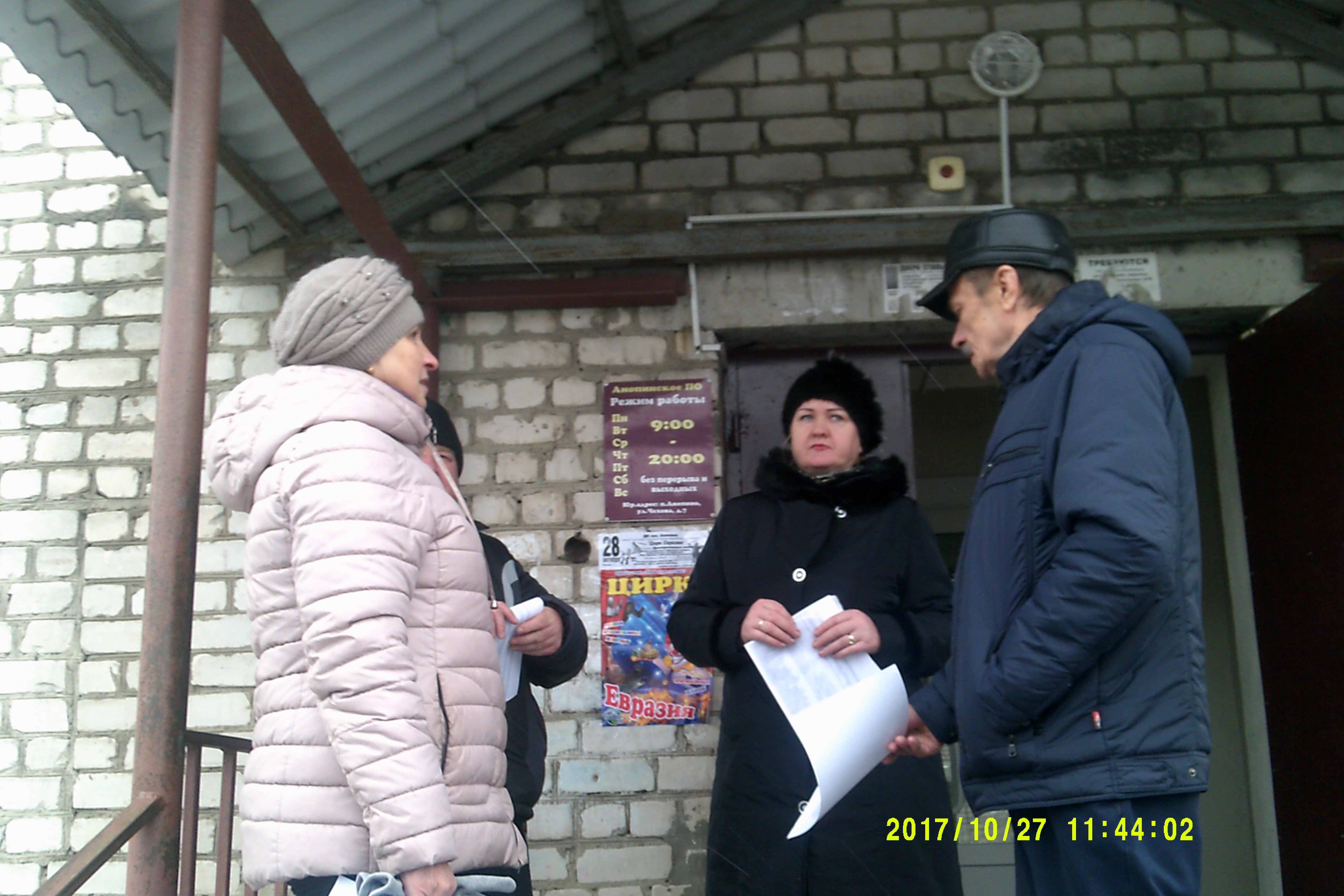 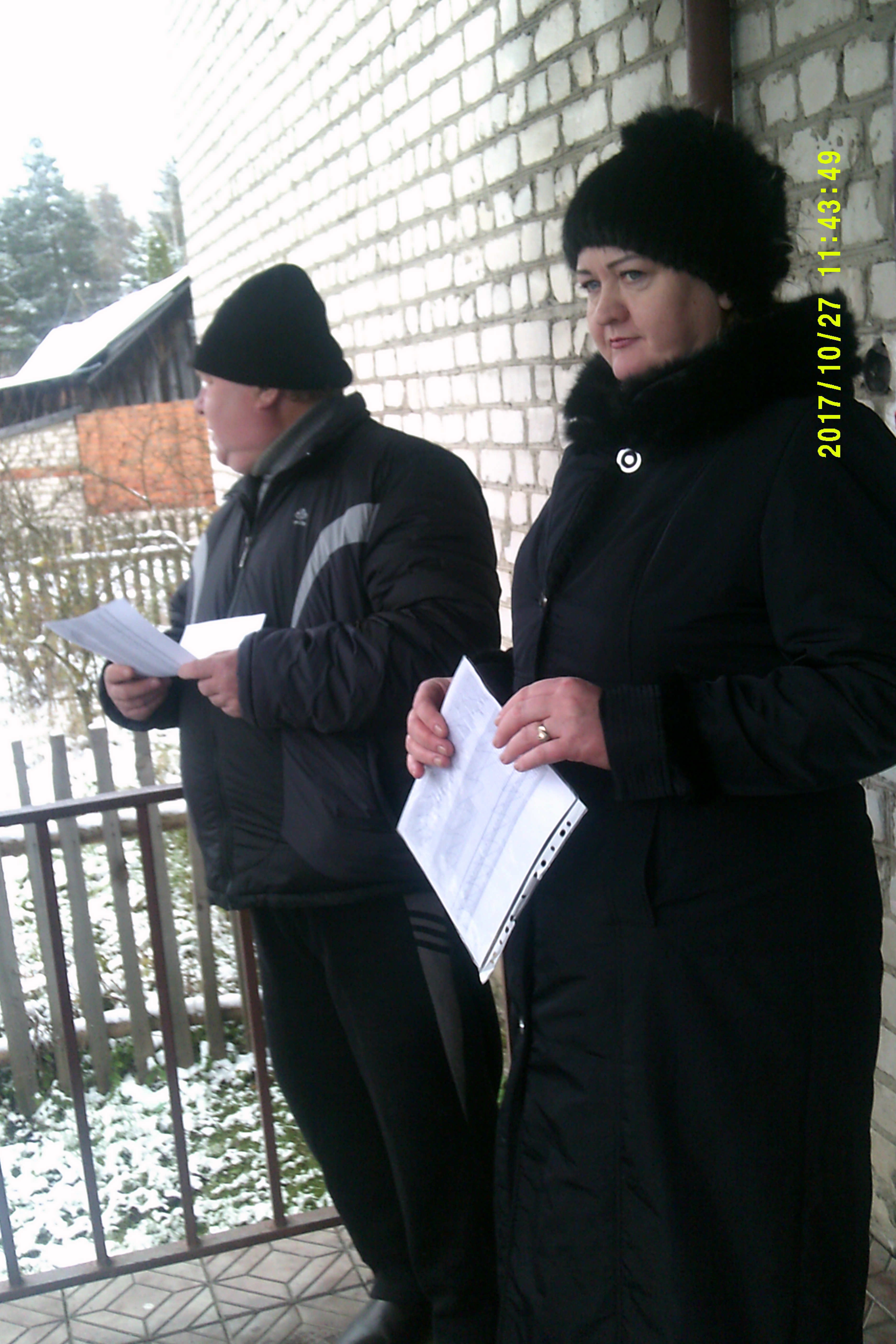 